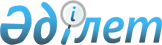 Алматы қаласы әкімдігінің 2013 жылғы 28 маусымдағы № 2/547 "2013-2014 оқу жылына техникалық және кәсіптік білімді мамандарды даярлауға арналған мемлекеттік білім беру тапсырысын бекіту туралы" қаулысына өзгерістер енгізу туралы
					
			Мерзімі біткен
			
			
		
					Алматы қаласы әкімдігінің 2013 жылғы 23 қыркүйектегі N 3/821 қаулысы. Алматы қаласы Әділет департаментінде 2013 жылғы 4 қазанда N 1006 болып тіркелді. Мерзімі өткендіктен қолданыс тоқтатылды
      Қазақстан Республикасының 2001 жылғы 23 қаңтардағы "Қазақстан Республикасындағы жергілікті мемлекеттік басқару және өзін-өзі басқару туралы" Заңының 27 бабы 1 тармағының 15) тармақшасына, Қазақстан Республикасының 2007 жылғы 27 шілдедегі "Білім туралы" Заңының 6 бабы 3 тармағының 7) тармақшасына және Қазақстан Республикасы Білім және ғылым министрлігінің 2012 жылғы 4 мамырдағы "Мектепке дейінгі тәрбие мен оқытуға, техникалық және кәсiптiк, орта бiлiмнен кейiнгi, жоғары және жоғары оқу орнынан кейiнгi бiлiмi бар мамандарды даярлауға, сондай-ақ жоғары оқу орындарының дайындық бөлімдеріне мемлекеттiк бiлiм беру тапсырысын орналастыру қағидаларын бекіту туралы" № 198 бұйрығының 3 бөліміне сәйкес Алматы қаласының әкімдігі ҚАУЛЫ ЕТЕДІ:
      1. Алматы қаласы әкімдігінің "2013-2014 оқу жылына техникалық және кәсіптік білімді мамандарды даярлауға арналған мемлекеттік білім беру тапсырысын бекіту туралы" 2013 жылғы 28 маусымдағы № 2/547 қаулысына (нормативтік құқықтық актілерді мемлекеттік тіркеу Тізілімінде № 987 болып тіркелген, "Алматы Ақшамы" газетінің 2013 жылғы 20 шілдедегі № 88, "Вечерний Алматы" газетінің 2013 жылғы 20 шілдедегі № 90 сандарында жарияланған) келесі өзгеріс енгізілсін:
      аталған қаулының қосымшасы осы қаулының қосымшасына сәйкес жаңа редакцияда мазмұндалсын.
      2. Алматы қаласы Білім басқармасы техникалық және кәсіптік білімді мамандарды даярлауға арналған мемлекеттік білім беру тапсырысын Алматы қаласы әкімдігінің интернет ресурсында орналастыруды қамтамасыз етсін.
      3. Осы қаулының орындалуын бақылау Алматы қаласы әкімінің орынбасары З. Аманжоловаға жүктелсін.
      4. Осы қаулы әділет органдарында мемлекеттік тіркелген күннен бастап күшіне енеді және ол алғашқы ресми жарияланғаннан кейін күнтізбелік он күн өткен соң қолданысқа енгізіледі.
      Енгізуші:
      Алматы қаласы
      Білім басқармасының басшысы            Р. Шимашева
      Келісілді:
      Алматы қаласы
      әкімінің орынбасары                    З. Аманжолова
      Алматы қаласы әкімі аппараты
      заң бөлімінің басшысы                  А. Қасымова 2013-2014 оқу жылына техникалық және кәсіптік білімді мамандарды даярлауға арналған мемлекеттік білім беру тапсырысы
					© 2012. Қазақстан Республикасы Әділет министрлігінің «Қазақстан Республикасының Заңнама және құқықтық ақпарат институты» ШЖҚ РМК
				
Алматы қаласының әкімі
А. ЕсімовАлматы қаласы әкімдігінің
2013 жылғы "23" қыркүйектегі
№ 3/821 қаулысына
қосымша
№
Оқу орнының атауы
Мамандықтың коды мен атауы
2013-2014 жылдарға
2013-2014 жылдарға
2013-2014 жылдарға
№
Оқу орнының атауы
Мамандықтың коды мен атауы
Оқушы саны
соның ішінде
соның ішінде
№
Оқу орнының атауы
Мамандықтың коды мен атауы
Оқушы саны
9 сынып негізінде
(оқу тілі)
11 сынып
негізінде
(оқу тілі)
1
"№ 1 Алматы мемлекеттік қазақ гуманитарлық педагогтік колледжі" Мемлекеттік коммуналдық
қазыналық кәсіпорны
0101000 – Мектепке дейінгі тәрбие және оқыту
50
25 (қазақша)
25 (қазақша)
1
"№ 1 Алматы мемлекеттік қазақ гуманитарлық педагогтік колледжі" Мемлекеттік коммуналдық
қазыналық кәсіпорны
0105000 – Бастауыш білім беру
50
25 (қазақша)
25 (қазақша)
1
"№ 1 Алматы мемлекеттік қазақ гуманитарлық педагогтік колледжі" Мемлекеттік коммуналдық
қазыналық кәсіпорны
0111000 – Негізгі орта білім
100
75 (қазақша)
25 (қазақша)
1
"№ 1 Алматы мемлекеттік қазақ гуманитарлық педагогтік колледжі" Мемлекеттік коммуналдық
қазыналық кәсіпорны
Жиынтығы:
200
125 (қазақша)
75 (қазақша)
2
"№ 2 Алматы мемлекеттік гуманитарлық-
педагогтік колледжі" Мемлекеттік коммуналдық
қазыналық кәсіпорны
0101000 – Мектепке дейінгі тәрбие және оқыту
25
25 (орысша)
2
"№ 2 Алматы мемлекеттік гуманитарлық-
педагогтік колледжі" Мемлекеттік коммуналдық
қазыналық кәсіпорны
0105000 – Бастауыш  білім беру
150
50 (қазақша)
75 (орысша)
25 (орысша)
2
"№ 2 Алматы мемлекеттік гуманитарлық-
педагогтік колледжі" Мемлекеттік коммуналдық
қазыналық кәсіпорны
Жиынтығы:
175
50 (қазақша)
100 (орысша)
25 (орысша)
3
"Алматы мемлекеттік сервис және технология колледжі"
Мемлекеттік коммуналдық
қазыналық кәсіпорны
0506000 – Шаштараз өнері және сәндік косметика
63
25 (қазақша)
25 (орысша)
13 (арнайы топ)
3
"Алматы мемлекеттік сервис және технология колледжі"
Мемлекеттік коммуналдық
қазыналық кәсіпорны
0507000 –  Қонақ үй шаруашылығына  қызмет көрсету және ұйымдастыру
25
25 (орысша)
3
"Алматы мемлекеттік сервис және технология колледжі"
Мемлекеттік коммуналдық
қазыналық кәсіпорны
1211000 – Тігін өндірісі және киімдерді модельдеу
87
25 (қазақша)
25 (орысша)
12 (арнайы топ)
25 (қазақша)
3
"Алматы мемлекеттік сервис және технология колледжі"
Мемлекеттік коммуналдық
қазыналық кәсіпорны
1304000 – Электрондық есептеу және бағдарламалық
қамтамасыз ету (түрлері бойынша)
50
25 (қазақша)
25 (қазақша)
3
"Алматы мемлекеттік сервис және технология колледжі"
Мемлекеттік коммуналдық
қазыналық кәсіпорны
0518000 – Туризм
25
25 (орысша)
3
"Алматы мемлекеттік сервис және технология колледжі"
Мемлекеттік коммуналдық
қазыналық кәсіпорны
Жиынтығы:
250
100 (орысша)
75 (қазақша)
25 (арнайы топ)
50 (қазақша)
4
"Алматы мемлекеттік жаңа технологиялар колледжі" Мемлекеттік коммуналдық
қазыналық кәсіпорны
1201000 –  Автокөлік құралдарын жөндеу, пайдалану және қызмет көрсету
100
25 (қазақша)
50 (орысша)
25 (орысша)
4
"Алматы мемлекеттік жаңа технологиялар колледжі" Мемлекеттік коммуналдық
қазыналық кәсіпорны
1310000 – Көліктік радиоэлектрон-
дық жабдықтарды техникалық пайдалану (әр сала бойынша) 
50
50 (орысша)
4
"Алматы мемлекеттік жаңа технологиялар колледжі" Мемлекеттік коммуналдық
қазыналық кәсіпорны
1211000 – Тігін өндірісі және киімдерді модельдеу
50
50 (орысша)
4
"Алматы мемлекеттік жаңа технологиялар колледжі" Мемлекеттік коммуналдық
қазыналық кәсіпорны
0515000 – Менеджмент (салалар және қолдану аясы бойынша)
50
25 (қазақша)
25 (орысша)
4
"Алматы мемлекеттік жаңа технологиялар колледжі" Мемлекеттік коммуналдық
қазыналық кәсіпорны
Жиынтығы:
250
50 (қазақша)
175 (орысша)
25 (орысша)
5
"Алматы мемлекеттік политехникалық колледжі" Мемлекеттік коммуналдық қазыналық кәсіпорны
1014000 – Машина жасау технологиясы (түрлері бойынша)
25
25 (қазақша)
5
"Алматы мемлекеттік политехникалық колледжі" Мемлекеттік коммуналдық қазыналық кәсіпорны
1304000 – Электрондық есептеу және бағдарламалық қамтамасыз ету
250
100 (қазақша)
100 (орысша)
25 (арнайы топ)
25 (орысша)
5
"Алматы мемлекеттік политехникалық колледжі" Мемлекеттік коммуналдық қазыналық кәсіпорны
1306000 - Радиоэлектрони-ка және байланыс (түрлері бойынша)
50
25 (қазақша)
25 (орысша)
5
"Алматы мемлекеттік политехникалық колледжі" Мемлекеттік коммуналдық қазыналық кәсіпорны
1305000 - Ақпараттық жүйелер
50
25 (қазақша)
25 (орысша)
5
"Алматы мемлекеттік политехникалық колледжі" Мемлекеттік коммуналдық қазыналық кәсіпорны
Жиынтығы:
375
175 (қазақша)
150 (орысша)
25 (арнайы)
25 (орысша)
6
"Алматы мемлекеттік энергетика және электрондық технологиялар колледжі" Мемлекеттік коммуналдық қазыналық кәсіпорны
0901000 – Электрстанция-
лары мен желілерінің  электр жабдықтары (түрлері бойынша)
150
75(қазақша)
25 (орысша)
50 (қазақша)
6
"Алматы мемлекеттік энергетика және электрондық технологиялар колледжі" Мемлекеттік коммуналдық қазыналық кәсіпорны
0906000 –
Жылу электр станцияларының   жылу  энергетикалық қондырғылары 
25
25 (қазақша)
6
"Алматы мемлекеттік энергетика және электрондық технологиялар колледжі" Мемлекеттік коммуналдық қазыналық кәсіпорны
1310000 – Көліктік радиоэлектрон-
дық жабдықтары техникалық пайдалану (көлік түріне қарай)
75
50 (қазақша)
25 (орысша)
6
"Алматы мемлекеттік энергетика және электрондық технологиялар колледжі" Мемлекеттік коммуналдық қазыналық кәсіпорны
0515000 – Менеджмент (салалар және қолдану аясы бойынша)
50
25 (қазақша)
25 (орысша)
6
"Алматы мемлекеттік энергетика және электрондық технологиялар колледжі" Мемлекеттік коммуналдық қазыналық кәсіпорны
0902000-
Электрмен қамтамасыз ету
25
25 (қазақша)
6
"Алматы мемлекеттік энергетика және электрондық технологиялар колледжі" Мемлекеттік коммуналдық қазыналық кәсіпорны
1014000 – Машина жасау технологиясы (түрлері бойынша)
25
25 (қазақша)
6
"Алматы мемлекеттік энергетика және электрондық технологиялар колледжі" Мемлекеттік коммуналдық қазыналық кәсіпорны
1305000 - Ақпараттық жүйелер
25
25 (орысша)
6
"Алматы мемлекеттік энергетика және электрондық технологиялар колледжі" Мемлекеттік коммуналдық қазыналық кәсіпорны
Жиынтығы:
375
225 (қазақша)
100 (орысша)
50 (қазақша)
7
"Алматы мемлекеттік бизнес колледжі" Мемлекеттік коммуналдық қазыналық кәсіпорны
0518000 – Есеп және аудит (әр сала бойынша)
175
75 (қазақша)
50 (орысша)
50 (қазақша)
7
"Алматы мемлекеттік бизнес колледжі" Мемлекеттік коммуналдық қазыналық кәсіпорны
0515000 – Менеджмент (саудада)
75
25 (қазақша)
25 (орысша)
25 (орысша)
7
"Алматы мемлекеттік бизнес колледжі" Мемлекеттік коммуналдық қазыналық кәсіпорны
0513000 – Маркетинг (әр сала бойынша)
25
25 (қазақша)
7
"Алматы мемлекеттік бизнес колледжі" Мемлекеттік коммуналдық қазыналық кәсіпорны
1226000 – Тамақтандыру өндірісі  тағамдарының  технологиясы және оны ұйымдастыру
75
50 (қазақша)
25 (орысша)
7
"Алматы мемлекеттік бизнес колледжі" Мемлекеттік коммуналдық қазыналық кәсіпорны
1219000 – Нан пісіру, макарон және кондитер өндірісі
25
25 (орысша)
7
"Алматы мемлекеттік бизнес колледжі" Мемлекеттік коммуналдық қазыналық кәсіпорны
1304000 – Электрондық есептеу және бағдарламалық қамтамасыз ету
50
25 (қазақша)
25 (орысша)
7
"Алматы мемлекеттік бизнес колледжі" Мемлекеттік коммуналдық қазыналық кәсіпорны
Жиынтығы:
425
200 (қазақша)
150 (орысша)
50 (қазақша)
25 (орысша)
8
"Алматы мемлекеттік технология және менеджмент колледжі" Мемлекеттік коммуналдық қазыналық кәсіпорны
0508000 - Тамақтандыруды ұйымдастыру
50
25 (қазақша)
25 (орысша)
8
"Алматы мемлекеттік технология және менеджмент колледжі" Мемлекеттік коммуналдық қазыналық кәсіпорны
1226000 – Тамақтандыру өндірісі  тағамдарының  технологиясы және оны ұйымдастыру
75
25 (орысша)
25 (қазақша)
25 (орысша)
8
"Алматы мемлекеттік технология және менеджмент колледжі" Мемлекеттік коммуналдық қазыналық кәсіпорны
0507000 -  Қонақ үй шаруашылығына қызмет көрсету және ұйымдастыру
25
25 (орысша)
8
"Алматы мемлекеттік технология және менеджмент колледжі" Мемлекеттік коммуналдық қазыналық кәсіпорны
1219000 – Нан пісіру, макарон және кондитер өндірісі
25
25 (орысша)
8
"Алматы мемлекеттік технология және менеджмент колледжі" Мемлекеттік коммуналдық қазыналық кәсіпорны
0511000-Туризм
25
25 (орысша)
8
"Алматы мемлекеттік технология және менеджмент колледжі" Мемлекеттік коммуналдық қазыналық кәсіпорны
Жиынтығы:
200
100 (орысша)
50 (қазақша)
50 (орысша)
9
"Алматы мемлекеттік көлік және коммуникация-
лар колледжі" Мемлекеттік коммуналдық қазыналық кәсіпорны
1303000 - Темір жол қозғалысында автоматика, телемеханиканы басқару
25
25 (қазақша)
9
"Алматы мемлекеттік көлік және коммуникация-
лар колледжі" Мемлекеттік коммуналдық қазыналық кәсіпорны
0904000 -  Темір жол электротехника-лық жүйелерін электрмен жабдықтау, пайдалану, техникалық қызмет көрсету және жөндеу
25
25 (орысша)
9
"Алматы мемлекеттік көлік және коммуникация-
лар колледжі" Мемлекеттік коммуналдық қазыналық кәсіпорны
1409000 – Теміржол құрылысы, теміржол және теміржол шаруашылығы
50
25 (қазақша)
25 (орысша)
9
"Алматы мемлекеттік көлік және коммуникация-
лар колледжі" Мемлекеттік коммуналдық қазыналық кәсіпорны
1203000 - Теміржол көлігімен тасымалдауды ұйымдастыру және басқару
50
25 (қазақша)
25 (орысша)
9
"Алматы мемлекеттік көлік және коммуникация-
лар колледжі" Мемлекеттік коммуналдық қазыналық кәсіпорны
1108000 –  Темір жол жылжымалы құрамдарын пайдалану, жөндеу және техникалық күтім жасау (түрлері  бойынша)
100
25 (қазақша)
75(орысша)
9
"Алматы мемлекеттік көлік және коммуникация-
лар колледжі" Мемлекеттік коммуналдық қазыналық кәсіпорны
Жиынтығы:
250
100 (қазақша)
150 (орысша)
10
"Медициналық колледжі" Мемлекеттік коммуналдық қазыналық кәсіпорны
0302000 - Медбикелік іс
175
50 (қазақша)
25 (орысша)
75 (қазақша)
25 (орысша)
10
"Медициналық колледжі" Мемлекеттік коммуналдық қазыналық кәсіпорны
0301000 - Емдеу ісі
25
25 (қазақша)
10
"Медициналық колледжі" Мемлекеттік коммуналдық қазыналық кәсіпорны
Жиынтығы:
200
50 (қазақша)
25 (орысша)
100 (қазақша)
25 (орысша)
11
"Алматы сервистік қызмет көрсету колледжі" Коммуналдық мемлекеттік қазыналық кәсіпорны
1304000 - Электрондық есептеу техникасы және бағдарламалық қамтамасыз ету(түрлері бойынша)
100
75 (қазақша)
25 (орысша)
11
"Алматы сервистік қызмет көрсету колледжі" Коммуналдық мемлекеттік қазыналық кәсіпорны
0507000 -  Қонақ үй шаруашылығына қызмет көрсету және ұйымдастыру
50
50 (орысша)
11
"Алматы сервистік қызмет көрсету колледжі" Коммуналдық мемлекеттік қазыналық кәсіпорны
0508000 - Тамақтандыруды ұйымдастыру
125
25 (қазақша)
75 (орысша)
25 (орысша)
11
"Алматы сервистік қызмет көрсету колледжі" Коммуналдық мемлекеттік қазыналық кәсіпорны
0511000-Туризм
25
25 (орысша)
11
"Алматы сервистік қызмет көрсету колледжі" Коммуналдық мемлекеттік қазыналық кәсіпорны
Жиынтығы:
300
100 (қазақша)
175 (орысша)
25 (орысша)
12
"Алматы сән және дизайн колледжі" Коммуналдық мемлекеттік қазыналық кәсіпорны
1211000 - Тігін өндірісі және киімдерді модельдеу
75
25 (орысша)
25 (қазақша)
25 (қазақша)
12
"Алматы сән және дизайн колледжі" Коммуналдық мемлекеттік қазыналық кәсіпорны
0506000 - Шаштараз өнері және сәндік косметика
100
50 (орысша)
25 (қазақша)
25 (орысша)
12
"Алматы сән және дизайн колледжі" Коммуналдық мемлекеттік қазыналық кәсіпорны
1304000 - Электрондық есептеу техникасы және бағдарламалық қамтамасыз ету(түрлері бойынша)
50
25 (орысша)
25 (қазақша)
12
"Алматы сән және дизайн колледжі" Коммуналдық мемлекеттік қазыналық кәсіпорны
0508000 - Тамақтандыруды ұйымдастыру
100
50 (қазақша)
50 (орысша)
12
"Алматы сән және дизайн колледжі" Коммуналдық мемлекеттік қазыналық кәсіпорны
Жиынтығы:
325
125 (қазақша)
150 (орысша)
25 (орысша)
25 (қазақша)
13
"Алматы көпсалалы колледжі" Коммуналдық мемлекеттік қазыналық кәсіпорны
1401000 -  Үйлер мен ғимараттарды салу және пайдалану
75
25 (қазақша)
50 (орысша)
13
"Алматы көпсалалы колледжі" Коммуналдық мемлекеттік қазыналық кәсіпорны
1414000 - Жиһаз өндірісі
25
25 (орысша)
13
"Алматы көпсалалы колледжі" Коммуналдық мемлекеттік қазыналық кәсіпорны
0402000 - Дизайн (профиль бойынша)
25
25 (орысша)
13
"Алматы көпсалалы колледжі" Коммуналдық мемлекеттік қазыналық кәсіпорны
1119000 - Тоңазытқыш- компрессор машиналары және қондырғылары
25
25 (орысша)
13
"Алматы көпсалалы колледжі" Коммуналдық мемлекеттік қазыналық кәсіпорны
1201000 - Автокөлік құралдарын жөндеу, пайдалану және қызмет көрсету
50
25 (қазақша)
25 (орысша)
13
"Алматы көпсалалы колледжі" Коммуналдық мемлекеттік қазыналық кәсіпорны
0502000 – Телекоммуника-
циялық құралдарды жөндеу және қызмет көрсету
25
25 (орысша)
13
"Алматы көпсалалы колледжі" Коммуналдық мемлекеттік қазыналық кәсіпорны
0510000 - Іс қағаздарын жүргізу және мұрағаттану (салалары бойынша)
25
25 (қазақша)
13
"Алматы көпсалалы колледжі" Коммуналдық мемлекеттік қазыналық кәсіпорны
0518000 - Есеп және аудит (әр сала бойынша)
25
25 (орысша)
13
"Алматы көпсалалы колледжі" Коммуналдық мемлекеттік қазыналық кәсіпорны
0512000 – Маркетинг (әр сала бойынша)
25
25 (орысша)
13
"Алматы көпсалалы колледжі" Коммуналдық мемлекеттік қазыналық кәсіпорны
Жиынтығы:
300
75 (қазақша)
225 (орысша)
14
"Алматы полиграфия колледжі" Коммуналдық мемлекеттік қазыналық кәсіпорны
1227000 - Полиграфия өндірісі
275
100 (қазақша)
75 (орысша)
75 (қазақша)
25 (орысша)
14
"Алматы полиграфия колледжі" Коммуналдық мемлекеттік қазыналық кәсіпорны
0513000 – Маркетинг (әр сала бойынша)
25
25 (қазақша)
14
"Алматы полиграфия колледжі" Коммуналдық мемлекеттік қазыналық кәсіпорны
Жиынтығы:
300
100 (қазақша)
75 (орысша)
100 (қазақша)
25 (орысша)
15
"Алматы автомеханика колледжі" Коммуналдық мемлекеттік қазыналық кәсіпорны
1201000 - Автокөлік құралдарын жөндеу, пайдалану және қызмет көрсету
300
50 (қазақша)
150 (орысша)
25 (қазақша)
75 (орысша)
15
"Алматы автомеханика колледжі" Коммуналдық мемлекеттік қазыналық кәсіпорны
Жиынтығы:
300
50 (қазақша)
150 (орысша)
25 (қазақша)
75 (орысша)
16
"Алматы құрылыс және халықтық кәсіпшілік колледжі" Коммуналдық мемлекеттік қазыналық кәсіпорны
1401000 -  Үйлер мен ғимараттарды салу және пайдалану
100
25 (қазақша)
50 (орысша)
25 (орысша)
16
"Алматы құрылыс және халықтық кәсіпшілік колледжі" Коммуналдық мемлекеттік қазыналық кәсіпорны
0413000 - Сәндік- қолданбалы және халықтық кәсіпшілік өнері 
50
25 (қазақша)
25 (қазақша)
16
"Алматы құрылыс және халықтық кәсіпшілік колледжі" Коммуналдық мемлекеттік қазыналық кәсіпорны
1201000 - Автокөлік құралдарын жөндеу, пайдалану және қызмет көрсету
75
25 (орысша)
25 (қазақша)
25 (орысша)
16
"Алматы құрылыс және халықтық кәсіпшілік колледжі" Коммуналдық мемлекеттік қазыналық кәсіпорны
1114000 - Дәнекерлеу ісі (түрлері бойынша)
50
25 (орысша)
25 (орысша)
16
"Алматы құрылыс және халықтық кәсіпшілік колледжі" Коммуналдық мемлекеттік қазыналық кәсіпорны
Жиынтығы:
275
75 (қазақша)
100 (орысша)
25 (қазақша)
75 (орысша)
17
"Алматы технология және флористика колледжі" Коммуналдық мемлекеттік қазыналық кәсіпорны
1201000 - Автокөлік құралдарын жөндеу, пайдалану және қызмет көрсету
25
25 (орысша)
17
"Алматы технология және флористика колледжі" Коммуналдық мемлекеттік қазыналық кәсіпорны
1211000 - Тігін өндірісі және киімдерді модельдеу
130
90 (қазақша)
15 (орысша)
25 (қазақша)
17
"Алматы технология және флористика колледжі" Коммуналдық мемлекеттік қазыналық кәсіпорны
1503000 - Өсімдік шаруашылығы
25
25 (орысша)
17
"Алматы технология және флористика колледжі" Коммуналдық мемлекеттік қазыналық кәсіпорны
1304000 - Электрондық есептеу техникасы және бағдарламалық қамтамасыз ету (түрлері бойынша)
100
50 (қазақша)
25 (орысша)
25 (қазақша)
17
"Алматы технология және флористика колледжі" Коммуналдық мемлекеттік қазыналық кәсіпорны
1401000 -  Үйлер мен ғимараттарды салу және пайдалану
30
15 (қазақша)
15 (орысша)
17
"Алматы технология және флористика колледжі" Коммуналдық мемлекеттік қазыналық кәсіпорны
0509000 - Аяқ киім ісі
15
15 (орысша)
17
"Алматы технология және флористика колледжі" Коммуналдық мемлекеттік қазыналық кәсіпорны
Жиынтығы:
325
155 (қазақша)
120 (орысша)
50 (қазақша)
18
"Алматы телекоммуника-
ция және машина жасау колледжі" Коммуналдық мемлекеттік қазыналық кәсіпорны
1307000 - Электр байланысы жүйелерінің құрылғылары мен сымдық тарату жүйелерін пайдалану
100
50 (қазақша)
25 (орысша)
25 (қазақша)
18
"Алматы телекоммуника-
ция және машина жасау колледжі" Коммуналдық мемлекеттік қазыналық кәсіпорны
1306000 - Радиоэлектрони-
ка және байланыс
75
25 (қазақша)
25 (орысша)
25 (қазақша)
18
"Алматы телекоммуника-
ция және машина жасау колледжі" Коммуналдық мемлекеттік қазыналық кәсіпорны
1115000 - Өндірістердегі электромехани-
калық жабдықтар
25
25 (қазақша)
18
"Алматы телекоммуника-
ция және машина жасау колледжі" Коммуналдық мемлекеттік қазыналық кәсіпорны
1201000 - Автокөлік құралдарын жөндеу, пайдалану және қызмет көрсету
50
25 (қазақша)
25 (орысша)
18
"Алматы телекоммуника-
ция және машина жасау колледжі" Коммуналдық мемлекеттік қазыналық кәсіпорны
1114000 - Дәнекерлеу ісі (түрлері бойынша)
50
25 (орысша)
25 (орысша)
18
"Алматы телекоммуника-
ция және машина жасау колледжі" Коммуналдық мемлекеттік қазыналық кәсіпорны
Жиынтығы:
300
125 (қазақша)
100 (орысша)
50 (қазақша)
25 (орысша)
19
"Алматы құрылыс- техникалық колледжі" Коммуналдық мемлекеттік қазыналық кәсіпорны
1201000 - Автокөлік құралдарын жөндеу, пайдалану және қызмет көрсету
50
25 (қазақша)
25 (орысша)
19
"Алматы құрылыс- техникалық колледжі" Коммуналдық мемлекеттік қазыналық кәсіпорны
1401000 -  Үйлер мен ғимараттарды салу және пайдалану
50
25 (орысша)
25 (қазақша)
19
"Алматы құрылыс- техникалық колледжі" Коммуналдық мемлекеттік қазыналық кәсіпорны
1414000 - Жиһаз өндірісі
50
25 (қазақша)
25 (орысша)
19
"Алматы құрылыс- техникалық колледжі" Коммуналдық мемлекеттік қазыналық кәсіпорны
1403000 - Ішкі санитарлық- техникалық құрылғылар мен вентиляцияны монтаждау және пайдалану
50
25 (қазақша)
25 (орысша)
19
"Алматы құрылыс- техникалық колледжі" Коммуналдық мемлекеттік қазыналық кәсіпорны
0910000 - Электр және электромехани-
калық жабдықтар (түрлері бойынша)
50
25 (орысша)
25 (қазақша)
19
"Алматы құрылыс- техникалық колледжі" Коммуналдық мемлекеттік қазыналық кәсіпорны
11140000 - Дәнекерлеу ісі (салалар бойынша)
50
25 (қазақша)
25 (орысша)
19
"Алматы құрылыс- техникалық колледжі" Коммуналдық мемлекеттік қазыналық кәсіпорны
1304000 - Электрондық есептеу техникасы және бағдарламалық қамтамасыз ету (түрлері бойынша)
50
25 (қазақша)
25 (орысша)
19
"Алматы құрылыс- техникалық колледжі" Коммуналдық мемлекеттік қазыналық кәсіпорны
Жиынтығы:
350
175 (қазақша)
175 (орысша)
20
"Алматы электромехани-
ка колледжі" Коммуналдық мемлекеттік қазыналық кәсіпорны
11140000 - Дәнекерлеу ісі (түрлері бойынша)
25
25 (қазақша)
20
"Алматы электромехани-
ка колледжі" Коммуналдық мемлекеттік қазыналық кәсіпорны
1201000 - Автокөлік құралдарын жөндеу, пайдалану және қызмет көрсету
50
25 (қазақша)
25 (орысша)
20
"Алматы электромехани-
ка колледжі" Коммуналдық мемлекеттік қазыналық кәсіпорны
1304000 - Электрондық есептеу техникасы және бағдарламалық қамтамасыз ету(түрлері бойынша
50
50 (қазақша)
20
"Алматы электромехани-
ка колледжі" Коммуналдық мемлекеттік қазыналық кәсіпорны
0910000 - Электр және электромехани-
калық  жабдықтар (түрлері бойынша)
75
50 (қазақша)
25 (қазақша)
20
"Алматы электромехани-
ка колледжі" Коммуналдық мемлекеттік қазыналық кәсіпорны
0416000 - Сәулет
25
25 (қазақша)
20
"Алматы электромехани-
ка колледжі" Коммуналдық мемлекеттік қазыналық кәсіпорны
Жиынтығы:
225
175 (қазақша)
25 (қазақша)
25 (орысша)
21
"Алматы жолаушылар көлігі және технологиялар колледжі" коммуналдық мемлекеттік қазыналық кәсіпорны
1109000 - Токарлық іс және металл өңдеу (түрлері бойынша)
25
25 (орысша)
21
"Алматы жолаушылар көлігі және технологиялар колледжі" коммуналдық мемлекеттік қазыналық кәсіпорны
1201000 - Автокөлік құралдарын жөндеу, пайдалану және қызмет көрсету
125
25 (қазақша)
75 (орысша)
25 (қазақша)
21
"Алматы жолаушылар көлігі және технологиялар колледжі" коммуналдық мемлекеттік қазыналық кәсіпорны
11140000 - Дәнекерлеу ісі (салалар бойынша)
25
25 (қазақша)
21
"Алматы жолаушылар көлігі және технологиялар колледжі" коммуналдық мемлекеттік қазыналық кәсіпорны
1211000 - Тігін өндірісі және киімдерді модельдеу
25
25 (орысша)
21
"Алматы жолаушылар көлігі және технологиялар колледжі" коммуналдық мемлекеттік қазыналық кәсіпорны
0506000 - Шаштараз өнері және сәндік косметика
25
25 (орысша)
21
"Алматы жолаушылар көлігі және технологиялар колледжі" коммуналдық мемлекеттік қазыналық кәсіпорны
1105000 – Қала электр көліктерін пайдалану, техникалық қызмет көрсету және жөндеу (салалар бойынша)
25
25 (орысша)
21
"Алматы жолаушылар көлігі және технологиялар колледжі" коммуналдық мемлекеттік қазыналық кәсіпорны
Жиынтығы:
250
50 (қазақша)
175 (орысша)
25 (қазақша)
22
"№ 02 кәсіптік мектеп" мемлекеттік мекемесі  
1109000 - Токарлық іс және металл өңдеу 
50
50 (орысша)
22
"№ 02 кәсіптік мектеп" мемлекеттік мекемесі  
1112000 - Өнеркәсіп машиналарын және жабдықтарын пайдалану
25
25 (орысша)
22
"№ 02 кәсіптік мектеп" мемлекеттік мекемесі  
1304000 - Электрондық есептеу техникасы және бағдарламалық қамтамасыз ету 
25
25 (орысша)
22
"№ 02 кәсіптік мектеп" мемлекеттік мекемесі  
1401000 - Үйлер мен ғимараттарды салу және пайдалану
50
50 (орысша)
22
"№ 02 кәсіптік мектеп" мемлекеттік мекемесі  
Жиынтығы:
150
150 (орысша)
22
"№ 02 кәсіптік мектеп" мемлекеттік мекемесі  
Барлығы мемлекеттік колледждер бойынша:
6100
2305 (қазақша)
2645 (орысша)
50 (арнайы топ)
650 (қазақша)
450 (орысша)
23
"Алматы құрылыс және менеджмент колледжі" Жауапкершілігі шектеулі серіктестігі
1401000 -  Үйлер мен ғимараттарды салу және пайдалану
75
25 (қазақша)
50 (орысша)
23
"Алматы құрылыс және менеджмент колледжі" Жауапкершілігі шектеулі серіктестігі
1405000 -    Газ жабдықтау жүйесімен жабдықтарды монтаждау және пайдалану
25
25 (орысша)
23
"Алматы құрылыс және менеджмент колледжі" Жауапкершілігі шектеулі серіктестігі
0514000- Бағалау
25
25 (орысша)
23
"Алматы құрылыс және менеджмент колледжі" Жауапкершілігі шектеулі серіктестігі
0507000 -  Қонақ үй шаруашылығына қызмет көрсету және ұйымдастыру
25
25 (орысша)
23
"Алматы құрылыс және менеджмент колледжі" Жауапкершілігі шектеулі серіктестігі
Жиынтығы:
150
25 (қазақша)
125 (орысша)
24
Алматы қаржылық - құқықтық  және технологиялық  колледжі
1226000 - Тамақтандыру кәсіпорындары-
ның өнімдерін өндірудің технологиясы және оны ұйымдастыру
75
25 (орысша)
50 (қазақша)
24
Алматы қаржылық - құқықтық  және технологиялық  колледжі
1304000 – Электрондық есептеу және бағдарламалық қамтамасыз ету (түрлері бойынша)
50
25 (орысша)
25 (қазақша)
24
Алматы қаржылық - құқықтық  және технологиялық  колледжі
Жиынтығы:
125
25 (қазақша)
25 (орысша)
75 (қазақша)
25
"Әділет"  колледжі Каспий қоғамдық университеті-
нің білім мекемесі
1304000 – Электрондық есептеу және бағдарламалық қамтамасыз ету (түрлері бойынша)
50
25 (қазақша)
25 (орысша)
25
"Әділет"  колледжі Каспий қоғамдық университеті-
нің білім мекемесі
Жиынтығы:
50
25 (қазақша)
25 (орысша)
26
"Тұрар Рысқұлов атындағы Қазақ экономикалық университеті-
нің экономикалық колледжі" мекемесі
0515000 – Менеджмент (салалар және қолдану аясы бойынша)
25
25 (қазақша)
26
"Тұрар Рысқұлов атындағы Қазақ экономикалық университеті-
нің экономикалық колледжі" мекемесі
0516000 –  Қаржы (әр сала бойынша)
50
25 (қазақша)
25 (орысша)
26
"Тұрар Рысқұлов атындағы Қазақ экономикалық университеті-
нің экономикалық колледжі" мекемесі
0518000 –   Есеп және аудит (әр сала бойынша)
75
50 (қазақша)
25 (орысша)
26
"Тұрар Рысқұлов атындағы Қазақ экономикалық университеті-
нің экономикалық колледжі" мекемесі
Жиынтығы:
150
100 (қазақша)
50 (орысша)
27
"Алматы индустриалдық колледжі" мекемесі
1014000 – Машина құрылысының технологиясы (түрлері бойынша)
25
25 (орысша)
27
"Алматы индустриалдық колледжі" мекемесі
1201000 –  Автокөлікті жөндеу, пайдалану, және қызмет көрсету
75
50 (қазақша)
25 (қазақша)
27
"Алматы индустриалдық колледжі" мекемесі
1202000 – Көліктегі қозғалысты басқару және тасымалдауды ұйымдастыру (әр сала бойынша)
75
50 (қазақша)
25 (қазақша)
27
"Алматы индустриалдық колледжі" мекемесі
1304000 – Электрондық есептеу және бағдарламалық қамтамасыз ету (түрлері бойынша)
50
25 (орысша)
25 (қазақша)
27
"Алматы индустриалдық колледжі" мекемесі
0911000-Электромеханикалық құралдарды техникалық пайдалану, қызмет көрсету және жөндеу электр (түрлері бойынша)
50
25 (қазақша)
25 (қазақша)
27
"Алматы индустриалдық колледжі" мекемесі
0104000 – Кәсіптік білім беру (әр сала бойынша)
25
25 (қазақша)
27
"Алматы индустриалдық колледжі" мекемесі
Жиынтығы:
300
150 (қазақша)
50 (орысша)
100 (қазақша)
28
"Алматы технико-
экономикалық қатынас жолдары колледжі" Жауапкершілігі шектеулі серіктестігі
1303000 -  Темір жол қозғалысында автоматика, телемеханиканы басқару
75
50 (қазақша)
25 (орысша)
28
"Алматы технико-
экономикалық қатынас жолдары колледжі" Жауапкершілігі шектеулі серіктестігі
1108000 – Темір жол жылжымалы құрамдарын пайдалану, жөндеу және техникалық күтім жасау
50
50 (қазақша)
28
"Алматы технико-
экономикалық қатынас жолдары колледжі" Жауапкершілігі шектеулі серіктестігі
1202000 - Жолаушылар мен жүкті тасымалдауды ұйымдастыру  (салалар бойынша)
100
75 (қазақша)
25 (орысша)
28
"Алматы технико-
экономикалық қатынас жолдары колледжі" Жауапкершілігі шектеулі серіктестігі
0904000 -  Темір жол электротехника-лық жүйелерін электрмен жабдықтау, пайдалану, техникалық қызмет көрсету және жөндеу
50
50 (қазақша)
28
"Алматы технико-
экономикалық қатынас жолдары колледжі" Жауапкершілігі шектеулі серіктестігі
1409000 – Теміржол құрылысы, теміржол және теміржол шаруашылығы
50
50 (қазақша)
28
"Алматы технико-
экономикалық қатынас жолдары колледжі" Жауапкершілігі шектеулі серіктестігі
Жиынтығы:
325
275 (қазақша)
50 (орысша)
29
"Алматы технологиялық университеті" Акционерлік қоғамы
1218000 - Азық-түлік өндірісі
75
25 (қазақша)
25 (қазақша)
25 (орысша)
29
"Алматы технологиялық университеті" Акционерлік қоғамы
1219000 - Нан, макарон және кондитер өндірісінің технологиясы
25
25 (қазақша)
29
"Алматы технологиялық университеті" Акционерлік қоғамы
1224000 - Сүт тағамдарының өндірісі
25
25 (қазақша)
29
"Алматы технологиялық университеті" Акционерлік қоғамы
1226000 - Тамақтандыру кәсіпорындары-
ның өнімдерін өндірудің технологиясы және оны ұйымдастыру 
25
25 (қазақша)
29
"Алматы технологиялық университеті" Акционерлік қоғамы
0508000 - Тамақтандыруды ұйымдастыру
50
25 (қазақша)
25 (орысша)
29
"Алматы технологиялық университеті" Акционерлік қоғамы
1223000 - Сыра, алкогольсіз және спиртті ішімдіктер өндірісі
50
25 (қазақша)
25 (орысша)
29
"Алматы технологиялық университеті" Акционерлік қоғамы
Жиынтығы:
250
100 (қазақша)
75 (қазақша)
75 (орысша)
30
Алматы автомобиль-жол колледжі
1410000- Автомобиль жолдары мен аэродромдар салу және пайдалану
50
25 (орысша)
25 (қазақша)
30
Алматы автомобиль-жол колледжі
1402000-Жол- құрылыс машиналарын техникалық пайдалану (түрлері бойынша)
25
25 (қазақша)
30
Алматы автомобиль-жол колледжі
1201000 –  Автокөлікті жөндеу, пайдалану және қызмет көрсету
50
25 (орысша)
25 (орысша)
30
Алматы автомобиль-жол колледжі
1202000 - Жолаушылар мен жүкті тасымалдауды ұйымдастыру  (салалар бойынша)
25
25 (орысша)
30
Алматы автомобиль-жол колледжі
Жиынтығы:
150
25 (қазақша)
50 (орысша)
25 (қазақша)
50 (орысша)
30
Алматы автомобиль-жол колледжі
Мемлекеттік емес колледждер бойынша жиынтығы:
1500
725 (қазақша)
375 (орысша)
275 (қазақша)
125 (орысша)
Барлығы:
7600
3030 (қазақша)
3070 (орысша)
925 (қазақша)
575 (орысша)